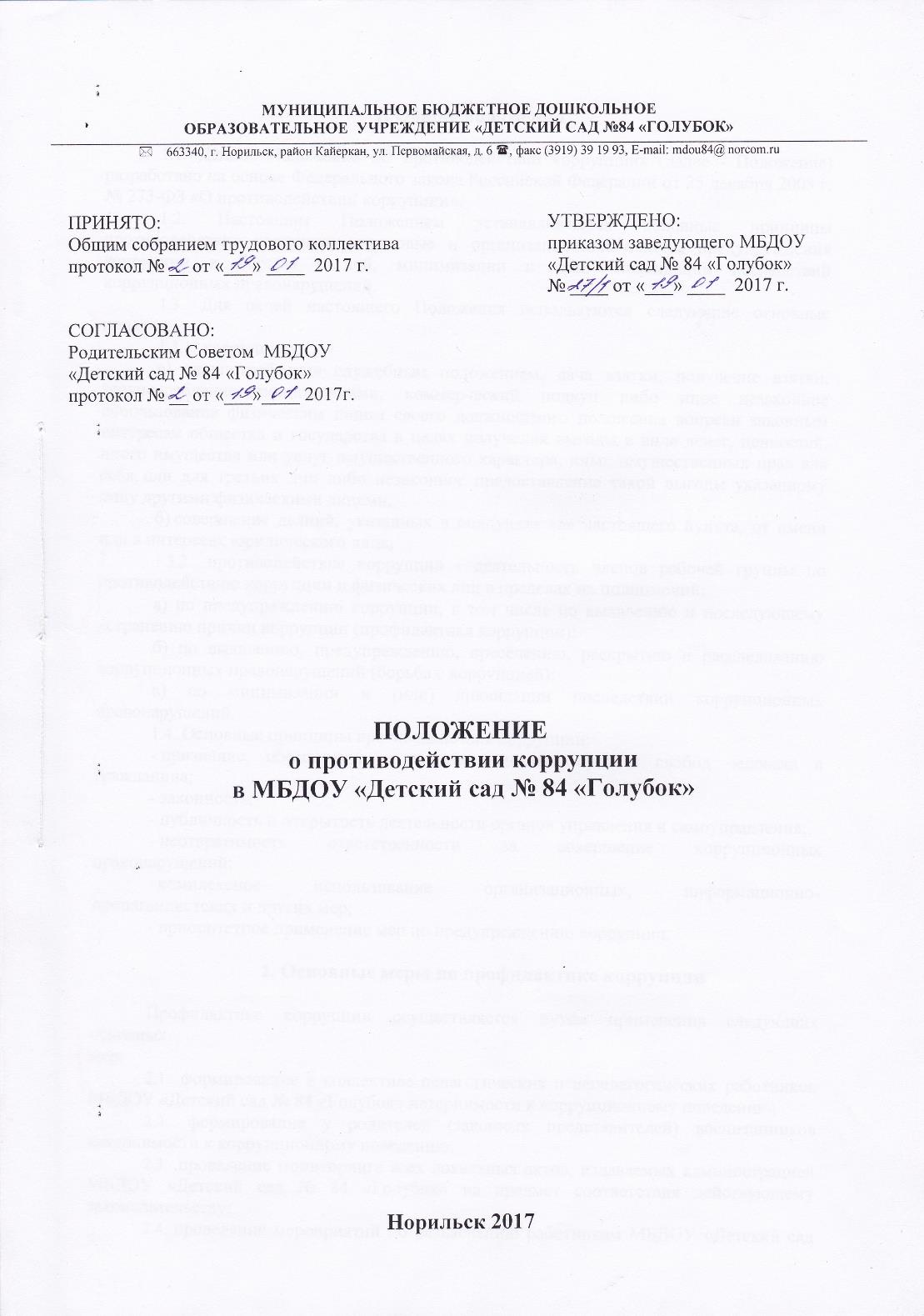 1. Общие положенияДанное Положение «О противодействии коррупции» (далее - Положение) разработано на основе Федерального закона Российской Федерации от 25 декабря 2008 г. № 273-ФЗ «О противодействии коррупции».Настоящим Положением устанавливаются основные принципы противодействия коррупции, правовые и организационные основы предупреждения коррупции и борьбы с ней, минимизации и (или) ликвидации последствий коррупционных правонарушений.Для целей настоящего Положения используются следующие основные понятия:коррупция:а)	злоупотребление служебным положением, дача взятки, получение взятки, злоупотребление полномочиями, коммерческий подкуп либо иное незаконное использование физическим лицом своего должностного положения вопреки законным интересам общества и государства в целях получения выгоды в виде денег, ценностей, иного имущества или услуг имущественного характера, иных имущественных прав для себя или для третьих лиц либо незаконное предоставление такой выгоды указанному лицу другими физическими лицами;б)	совершение деяний, указанных в подпункте «а» настоящего пункта, от имени или в интересах юридического лица;противодействие коррупции - деятельность членов рабочей группы по противодействию коррупции и физических лиц в пределах их полномочий:а)	по предупреждению коррупции, в том числе по выявлению и последующему устранению причин коррупции (профилактика коррупции);б)	по выявлению, предупреждению, пресечению, раскрытию и расследованию коррупционных правонарушений (борьба с коррупцией);в)	по минимизации и (или) ликвидации последствий коррупционных правонарушений.Основные принципы противодействия коррупции:признание, обеспечение и защита основных прав и свобод человека и гражданина;законность;публичность и открытость деятельности органов управления и самоуправления;неотвратимость ответственности за совершение коррупционных правонарушений;комплексное использование организационных, информационно-пропагандистских и других мер;приоритетное применение мер по предупреждению коррупции.Основные меры по профилактике коррупцииПрофилактика коррупции осуществляется путем применения следующих основныхмер:формирование в коллективе педагогических и непедагогических работников МБДОУ «Детский сад № 84 «Голубок» нетерпимости к коррупционному поведению;формирование у родителей (законных представителей) воспитанников нетерпимости к коррупционному поведению;проведение мониторинга всех локальных актов, издаваемых администрацией МБДОУ «Детский сад № 84 «Голубок» на предмет соответствия действующему законодательству;проведение мероприятий по разъяснению работникам МБДОУ «Детский сад № 84 «Голубок» и родителям (законным представителям) воспитанников законодательства в сфере противодействия коррупции.Основные направленияпо повышению эффективности противодействия коррупциисоздание механизма взаимодействия органов управления с органами самоуправления, муниципальными и общественными комиссиями по вопросам противодействия коррупции, а также с гражданами и институтами гражданского общества;принятие административных и иных мер, направленных на привлечение работников и родителей (законных представителей) воспитанников к более активному участию в противодействии коррупции, на формирование в коллективе и у родителей (законных представителей) воспитанников негативного отношения к коррупционному поведению;совершенствование системы и структуры органов самоуправления;создание механизмов общественного контроля деятельности органов управления и самоуправления;обеспечение доступа работников МБДОУ «Детский сад № 84 «Голубок» и родителей (законных представителей) воспитанников к информации о деятельности органов управления и самоуправления;конкретизация полномочий педагогических, непедагогических и руководящих работников МБДОУ «Детский сад № 84 «Голубок», которые должны быть отражены в должностных инструкциях;уведомление в письменной форме работниками МБДОУ «Детский сад № 84 «Голубок» администрации и Рабочей комиссии по противодействию коррупции обо всех случаях обращения к ним каких-либо лиц в целях склонения их к совершению коррупционных правонарушений;создание условий для уведомления родителей (законных представителей) воспитанников и администрации МБДОУ «Детский сад № 84 «Голубок» обо всех случаях вымогания у них взяток работниками дошкольного учреждения.Организационные основы противодействия коррупцииОбщее руководство мероприятиями, направленными на противодействие коррупции, осуществляют:рабочая группа по противодействию коррупции;заместитель заведующего по учебно-воспитательной и методической работе;заместитель заведующего по административно-хозяйственной работе.Рабочая группа по противодействию коррупции создается в августе - сентябре каждого учебного года; в состав рабочей группы по противодействию коррупции обязательно входят председатель профсоюзного комитета дошкольного учреждения, представители педагогических и непедагогических работников МБДОУ «Детский сад № 84 «Голубок».Выборы членов Рабочей группы по противодействию коррупции, обсуждение состава Рабочей группы проводится на Общем собрании трудового коллектива. Состав Рабочей группы утверждается приказом заведующего МБДОУ «Детский сад № 84 «Голубок».Члены Рабочей группы избирают председателя и секретаря. Члены Рабочей группы осуществляют свою деятельность на общественной основе.Полномочия членов Рабочей группы по противодействию коррупции:4.5.1.Председатель Рабочей группы по противодействию коррупции:определяет место, время проведения и повестку дня заседания Рабочей группы;на основе предложений членов Рабочей группы формирует план работы Рабочей группы на текущий учебный год и повестку дня его очередного заседания;информирует заведующего МБДОУ «Детский сад № 84 «Голубок» о результатах работы Рабочей группы;представляет Рабочую группу в отношениях с работниками МБДОУ «Детский сад № 84 «Голубок», воспитанниками и их родителями (законными представителями) по вопросам, относящимся к ее компетенции;дает соответствующие поручения секретарю и членам Рабочей группы, осуществляет контроль за их выполнением;подписывает протокол заседания Рабочей группы.Секретарь Рабочей группы:организует подготовку материалов к заседанию Рабочей группы, а также проектов его решений;информирует членов Рабочей группы о месте, времени проведения и повестке дня очередного заседания Рабочей группы, обеспечивает необходимыми справочно информационными материалами;ведет протокол заседания Рабочей группы.Члены Рабочей группы по противодействию коррупции:вносят председателю Рабочей группы предложения по формированию повестки дня заседаний Рабочей группы;вносят предложения по формированию плана работы;в пределах своей компетенции, принимают участие в работе Рабочей группы, а также осуществляют подготовку материалов по вопросам заседаний Рабочей группы;в случае невозможности лично присутствовать на заседаниях Рабочей группы, вправе излагать свое мнение по рассматриваемым вопросам в письменном виде на имя председателя Рабочей группы, которое учитывается при принятии решения;участвуют в реализации принятых Рабочей группой решений и полномочий.Заседания Рабочей группы по противодействию коррупции проводятся два раза в год; обязательно оформляется протокол заседания. Заседания могут быть как открытыми, так и закрытыми.Внеочередное заседание проводится по предложению любого члена Рабочей группы по противодействию коррупции.Заседание Рабочей группы правомочно, если на нем присутствует не менее двух третей общего числа его членов. В случае несогласия с принятым решением, член Рабочей группы вправе в письменном виде изложить особое мнение, которое подлежит приобщению к протоколу. По решению Рабочей группы на заседания могут приглашаться любые работники МБДОУ «Детский сад № 84 «Голубок» или представители общественности.Решения Рабочей группы по противодействию коррупции принимаются на заседании открытым голосованием простым большинством голосов присутствующих членов и носят рекомендательный характер, оформляются протоколом, который подписывает председатель Комиссии, а при необходимости, реализуются путем принятия соответствующих приказов и распоряжений заведующего, если иное не предусмотрено действующим законодательством. Члены Рабочей группы обладают равными правами при принятии решений.Члены Рабочей группы добровольно принимают на себя обязательства о неразглашении сведений затрагивающих честь и достоинство граждан и другой конфиденциальной информации, которая рассматривается (рассматривалась) Рабочей группой. Информация, полученная Рабочей группой, может быть использована только в порядке, предусмотренном федеральным законодательством об информации, информатизации и защите информации.Рабочая группа по противодействию коррупции:ежегодно в сентябре определяет основные направления в области противодействия коррупции и разрабатывает план мероприятий по борьбе с коррупционными проявлениями;осуществляет противодействие коррупции в пределах своих полномочий:реализует меры, направленные на профилактику коррупции;вырабатывает механизмы защиты от проникновения коррупции в МБДОУ «Детский сад № 84 «Голубок»;осуществляет антикоррупционную пропаганду и воспитание всех участников образовательного процесса;осуществляет анализ обращений работников МБДОУ «Детский сад № 84 «Голубок», родителей (законных представителей) воспитанников о фактах коррупционных проявлений должностными лицами;проводит проверки локальных актов МБДОУ «Детский сад № 84 «Голубок» на соответствие действующему законодательству; проверяет выполнение работниками своих должностных обязанностей;разрабатывает на основании проведенных проверок рекомендации, направленные на улучшение антикоррупционной деятельности МБДОУ «Детский сад № 84 «Голубок»;организует работы по устранению негативных последствий коррупционных проявлений;выявляет причины коррупции, разрабатывает и направляет заведующему МБДОУ «Детский сад № 84 «Голубок» рекомендации по устранению причин коррупции;взаимодействует с органами самоуправления, муниципальными и общественными комиссиями по вопросам противодействия коррупции, а также с гражданами и институтами гражданского общества;взаимодействует с правоохранительными органами по реализации мер, направленных на предупреждение (профилактику) коррупции и на выявление субъектов коррупционных правонарушений;информирует о результатах работы заведующего МБДОУ «Детский сад № 84 «Голубок».В компетенцию Рабочей группы по противодействию коррупции не входит координация деятельности правоохранительных органов по борьбе с преступностью, участие в осуществлении прокурорского надзора, оперативно-розыскной и следственной работы правоохранительных органов.Заместитель заведующего по учебно-воспитательной и методической работе:разрабатывают проекты локальных актов по вопросам противодействия коррупции;осуществляет противодействие коррупции в пределах своих полномочий: принимает заявления работников МБДОУ «Детский сад № 84 «Голубок» и родителей (законных представителей) воспитанников о фактах коррупционных проявлений должностными лицами; направляет в рабочую комиссию по противодействию коррупции свои предложения по улучшению антикоррупционной деятельности МБДОУ «Детский сад № 84 «Голубок»; осуществляет антикоррупционную пропаганду и воспитание всех участников образовательного процесса.заместитель заведующего по административно-хозяйственной работе:осуществляет противодействие коррупции в пределах своих полномочий: принимает заявления родителей (законных представителей) воспитанников о фактах коррупционных проявлений должностными лицами; направляет в рабочую комиссию по противодействию коррупции свои предложения по улучшению антикоррупционной деятельности МБДОУ «Детский сад № 84 «Голубок»; осуществляет антикоррупционную пропаганду в МБДОУ «Детский сад № 84 «Голубок».Ответственность физических и юридических лицза коррупционные правонарушенияГраждане Российской Федерации, иностранные граждане и лица без гражданства за совершение коррупционных правонарушений несут уголовную, административную, гражданско-правовую и дисциплинарную ответственность в соответствии с законодательством Российской Федерации.Физическое лицо, совершившее коррупционное правонарушение, по решению суда может быть лишено в соответствии с законодательством Российской Федерации права занимать определенные должности государственной и муниципальной службы.В случае, если от имени или в интересах юридического лица осуществляются организация, подготовка и совершение коррупционных правонарушений или правонарушений, создающих условия для совершения коррупционных правонарушений, к юридическому лицу могут быть применены меры ответственности в соответствии с законодательством Российской Федерации.Применение за коррупционное правонарушение мер ответственности к юридическому лицу не освобождает от ответственности за данное коррупционное правонарушение виновное физическое лицо, равно как и привлечение к уголовной или иной ответственности за коррупционное правонарушение физического лица не освобождает от ответственности за данное коррупционное правонарушение юридическое лицо.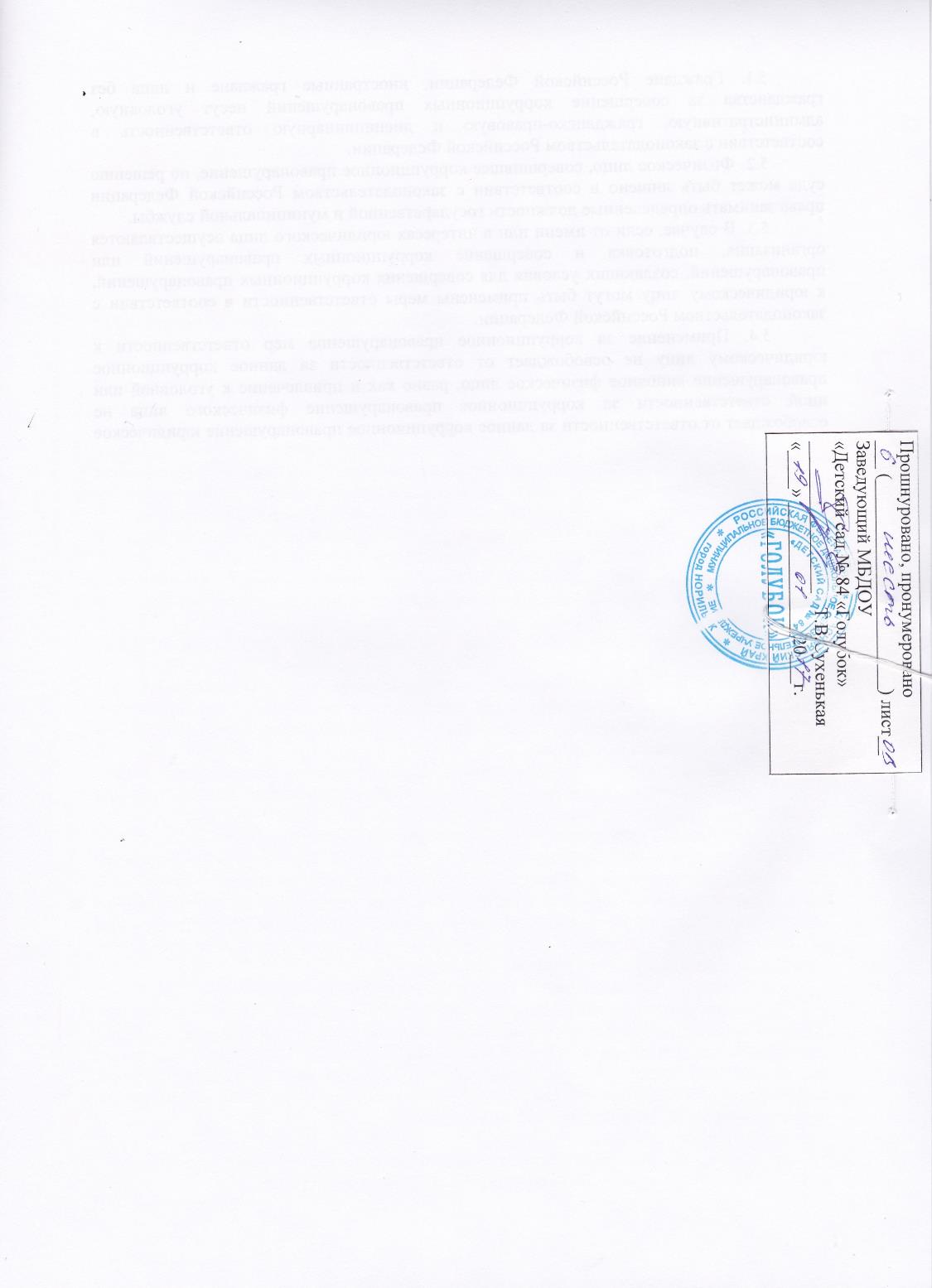 